Sbor dobrovolných hasičů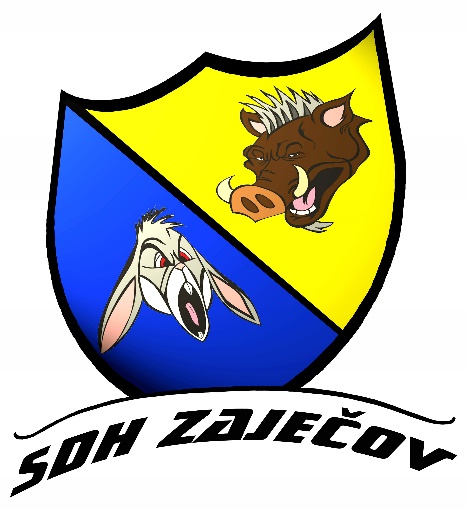 ZaječovVás zve na IV. ročník závoduV běhu na 60m s překážkami„O pohár zakladatelů SDH Zaječov“který je 4. kolem seriálu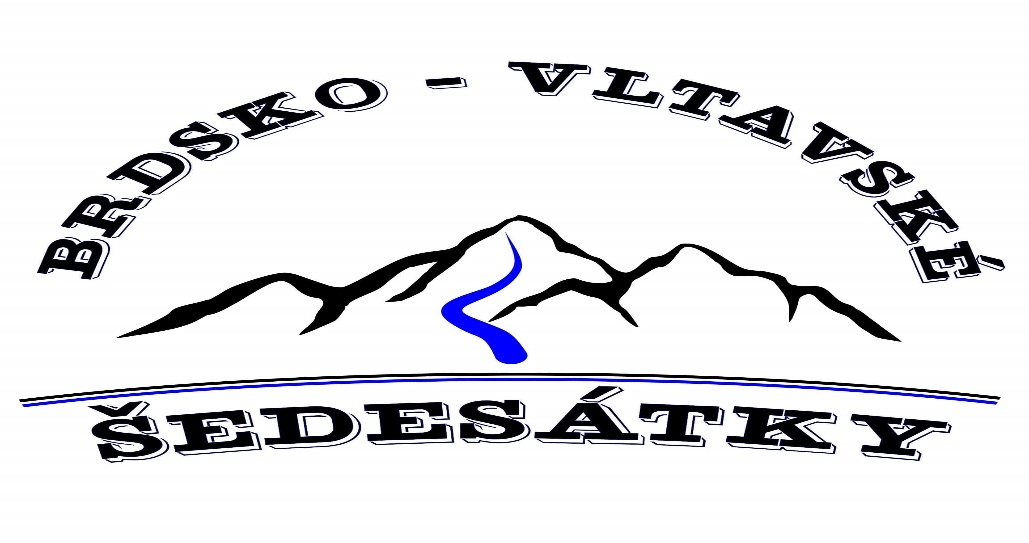 Místo konání: Fotbalové hřiště TJ Zaječov (49,768N, 13,839E)Termín konání: sobota 19. září 2020Předpokládaný program: 8:30-9:00 	příjezd soutěžících 9:00-9:15	Nástup9:15-9:25	Trénink na drahách9:30 		start kategorie přípravka oba pokusyDále:		mladší dívky, mladší kluci, starší dívky, starší kluci		14:00 		Konec základních rozběhů14:00-15:00	Vyřazovací rozběhy „O pohár zakladatelů SDH Zaječov“15:15		Nástup a vyhodnoceníHarmonogram je orientační a může se lišit v závislosti na počtu účastníkůOrganizační zabezpečení: Dráha: - dvě dráhy, travnatý povrch, překážky s umělým povrchem, startovní bloky- dráhy se při druhém pokusu budou měnit- při pohybu na dráze již během tréninku bude mít závodník odpovídající výstroj dle směrnice       hry Plamen	- časomíra elektronická            Vstup na dráhu na vlastní nebezpečí !Kategorie: -	Přípravka		ročníky 2013-2017Mladší žáci – dívky	ročníky 2009-2013		Mladší žáci – chlapci	ročníky 2009-2013		Starší žáci – dívky	ročníky 2005-2008		Starší žáci – chlapci	ročníky 2005-2008Štáb soutěže:	Velitel Soutěže:		Tomáš CajthamlHlavní rozhodčí:	František HrubýČasomíra:		SH ČMS – SDH HýskovRozhodčí:		Budou určeni na místěZdravotník:		Martin JakšZdravotní služba: zajistí pořadatelObčerstvení: pořadatel nezajišťuje. Na místě bude stánek s občerstvením.Systém soutěže: závod proběhne ve dvou kolech – základní a vyřazovací. V základním kole se poběží dva pokusy. Čas lepšího pokusu se započítává do výsledného pořadí. V případě shody časů se rozhoduje lepší z druhých časů. Na základě tohoto pořadí se provede vyhodnocení do seriálu Brdsko-Vltavské šedesátky.Soutěžící s osmi nejlepšími časy postoupí do vyřazovacího play-off o vítěze poháru zakladatelů SDH Zaječov. První rozběh: 1-8, 3-6; 2-7, 4-5 ze základního kola, dále dle rozděleného pavouku. Při počtu závodníků v jedné kategorii 4-7 bude play-off pouze pro 4 nejlepší, při nižším počtu se play-off konat nebude. Nadstavba se nebude konat pro kategorii přípravka.Pravidla: dle pravidel Směrnice pro hru Plamen v platnosti od 1.9.2016              Příprava a provedení pokusu = 1 minuta !Úprava pravidel pro kategorii přípravka:v kategorii přípravka může závodit mladý hasič narozený v letech 2013 až 2017každé dítě v kategorii přípravka může na dráze doprovázet jeden vedoucí či jím určená osobapříčné břevno s výplní – výška 0,70 m – závodník překoná příčné břevno, přičemž vedoucí mu může pomoci a to s ohledem na bezpečnost závodníka – je zakázáno, aby vedoucí dítě přes břevno přenesl (závodník musí mít snahu příčné břevno sám překonat)kladina – výška 0,80 m – při překonání kladiny může vedoucí závodníka držet za ruku a převést ho přes kladinuhadice – závodník nepřenáší hadice přes kladinu / ve vzdálenosti 5 m od konce seběhu kladiny je umístěna značka, na kterou vedoucí připraví pro závodníka hadice (sada na běh na 60 m s překážkami s koncovkami DIN) v době přípravy na provedení disciplíny  závodník překoná příčné břevno s výplní a kladinu a přiběhne k hadicím – buď hadice vezme nebo chytí jen půlspojky a dotáhne je k rozdělovači či přímo na místě zapojí a dotáhne k rozdělovači jen volné konce půlspojek a pak sám zapojí rozdělovač a za proudnici dotáhne hadice do cíle a s proudnicí v ruce proběhne cílem je zakázáno, aby vedoucí jakkoliv fyzicky pomáhal závodníkovi se zapojováním hadic – může pouze slovně radit a je zakázáno, aby vedoucí táhl hadice společně se závodníkem do cíle závodník musí cílem projít sám společně se zapojenou proudnicí (drženou předepsaným způsobem)je zakázáno, aby cílem prošel první vedoucí – s ohledem na bránu elektronické časomíry by takovýto postup byl hodnocen jako neplatný pokuskategorie přípravka může použít pro děti cyklistické přilbyv případě, že dítě spojí hadice jen na jeden ozub, vedoucí může hadice rozpojit a dítě se může znovu pokusit zapojit hadice správným způsobem.Vyhodnocení: Kategorie přípravka bude vyhodnocena zvlášť v přestávce závodu. Ostatní kategorie budou vyhodnoceny po zakončení soutěže. Odměny budou předány za dosažené výsledky v základním kole. Nadstavbové vyřazovací kolo je již bojem pouze o pohár.Protesty: Případné protesty musí být podány na formuláři dle Směrnic. Protest podaný jiným způsobem nebude uznánPřihlášky: Přihlášky je možné podat do 12.9.Kontaktní osoby Tomáš Cajthaml, mob.: 720 350 644, e-mail: cajhy@seznam.cz                                Lukáš Stehlík, mob.: 720 120 581, e-mail: L.stehlik.93@seznam.czPři prezenci je nutné se prokázat platným průkazem s fotografiíPřihlášky je nutné vyplnit, aby bylo možné vytvořit startovní listiny Startovné: 30 Kč za závodníkaMapa: 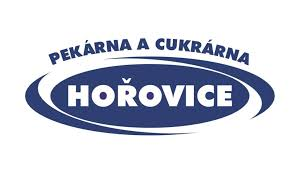 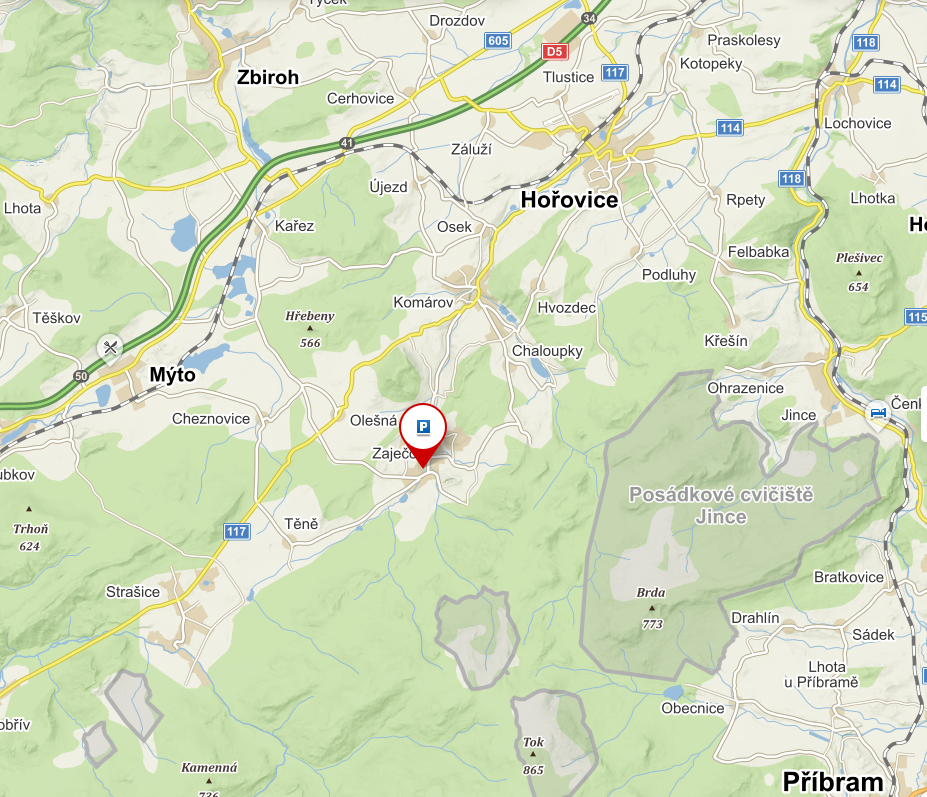 Partneři soutěže: 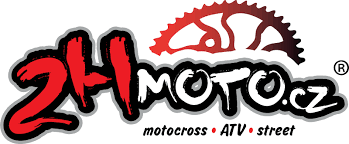 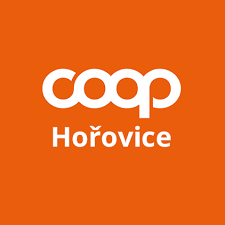 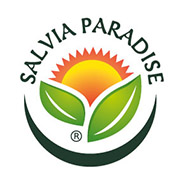 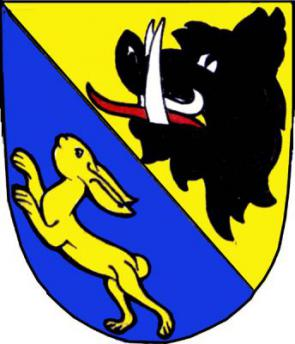 Na Vaši účast se těší hasiči ze Zaječova ;) PŘIHLÁŠKA – POHÁR ZAKLADATELŮ SDH ZAJEČOV 19. 9. 2020, Zaječov  Název SDH: 	………………………………………Přihlašovatel stvrzuje, že výše uvedení soutěžící splňují zdravotní způsobilost a ostatní podmínky stanovené v Pravidlech požárního sportu a propozicích soutěže a jsou v době konání soutěže platnými členy SH ČMS.Každý člen družstva potvrzuje, že nemá příznaky nákazy virem COVID -19 a v posledních dnech nepřišel do styku s nikým, kdo má příznaky nákazy nebo by mohl být potencionálně nakažený. Členové družstva dávají svým podpisem souhlas ke zpracování a zveřejnění osobních údajů uvedených na přihlášce správci SH ČMS, Římská 45, 121 07 Praha 2, který shromažďuje a zpracovává osobní údaje i prostřednictvím svých organizačních jednotek OSH a SDH k účelům statistickým na dobu nezbytnou pro účely organizace a vyhodnocení soutěže. Přihlášený svým podpisem dává souhlas s využitím fotografických a jiných obrazových záznamů, pořízených pověřenými členy štábu k dalším provozním účelům SH ČMS. Taktéž dává souhlas se zpracováním a zveřejňováním osobních údajů.Vedoucí družstva:…………………………				Trenér: …………………………….V …………………………… dne ………………………. ....................................................…………             				razítko a podpis přihlašovateleJméno a PříjmeníDatum narozeníKategoriePodpis